Prot. n° 3050 VII.1								      Palmi li, 16/04/2020Al personale A.T.A.SITO WEBOggetto:	Graduatoria interna d'Istituto a.s. 2020/2021 per l'individuazione dei soprannumerari     Personale A.T.A.Si comunica che, a seguito della pubblicazione dell'O.M. n°  182 del 23/03/2020 sulla mobilità del personale della scuola per l’a.s. 2020-2021, e del CCNI sottoscritto il 06/03/2019, si procederà all'aggiornamento della graduatoria interna d'Istituto.Il personale già inserito nelle graduatorie d’Istituto dello scorso anno scolastico, dovrà compilare unicamente la dichiarazione plurima sostitutiva di certificazione.Il personale entrato a far parte dell'organico d'Istituto dal 01/09/2019 dovrà compilare oltre la scheda per l’individuazione dei soprannumerari, gli allegati D, F, la dichiarazione personale e trasmetterli all’indirizzo e-mail: rcis03200c@istruzione.it entro e non oltre il 04.05.2020La segreteria provvederà ad aggiornare e pubblicare le nuove graduatorie. Gli interessati potranno presentare  eventuali segnalazioni di errori per la rettifica dei dati entro CINQUE (5) giorni dalla data ufficiale di pubblicazione.Esaminati gli esposti, si procederà con la pubblicazione delle graduatorie definitive.										Il Dirigente  Scolastico Prof.ssa Pasqualina Maria ZaccheriaFirma autografa sostituita amezzo stampa ex art. 3,c.2 D.L.n°39/93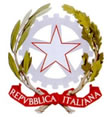 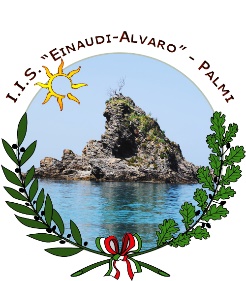 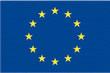 I.I.S. “Einaudi - Alvaro” - PalmiI.I.S. “Einaudi - Alvaro” - PalmiI.I.S. “Einaudi - Alvaro” - PalmiI.I.S. “Einaudi - Alvaro” - PalmiI.I.S. “Einaudi - Alvaro” - PalmiI.I.S. “Einaudi - Alvaro” - PalmiIstituto Tecnico EconomicoIstituto Tecnico AgrarioIstituto Tecnico AgrarioLicei: 
linguistico – scienze umane – ec. sociale
Licei: 
linguistico – scienze umane – ec. sociale
Ist. Prof. Industria artigianatoCOD. MEC: RCTD03201PVia G. Guerrera n°1 - 89015 Palmi (RC)0966/439137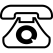 COD. MEC: RCTA032018
Via Scuola Agraria - 89015 Palmi (RC)0966/46013COD. MEC: RCTA032018
Via Scuola Agraria - 89015 Palmi (RC)0966/46013COD. MEC:  RCPM03201X 
 Via T. Campanella n°1 - 89015 Palmi (RC)0966/439134COD. MEC:  RCPM03201X 
 Via T. Campanella n°1 - 89015 Palmi (RC)0966/439134COD. MEC:   RCRI032014Via Basile n°2 - 89015 Palmi (RC)0966/413740